      3 декабря в России  отмечается памятная дата -  День Неизвестного солдата в рамках празднования 75-й годовщины окончания Великой Отечественной войны 1941-1945гг. и мероприятий Года памяти и славы. В этот день по всей стране  проходит Всероссийская акция «Никто не забыт». Цель Акции - увековечение памяти, воинской доблести и бессмертного подвига советских солдат, погибших в боевых действиях, чьи имена остались неизвестными.	                                                                                                                                                                                                                                 В Веселовском  сельском поселении у памятника Воинам Советской Армии        3 декабря 2020 года  состоялся митинг, посвященный Дню Неизвестного солдата, в котором приняли участие представители Администрации сельского поселения, работники  Веселовского  сельского  Дома культуры, учащиеся  Веселовской СШ №2.  К подножью памятника были возложены цветы.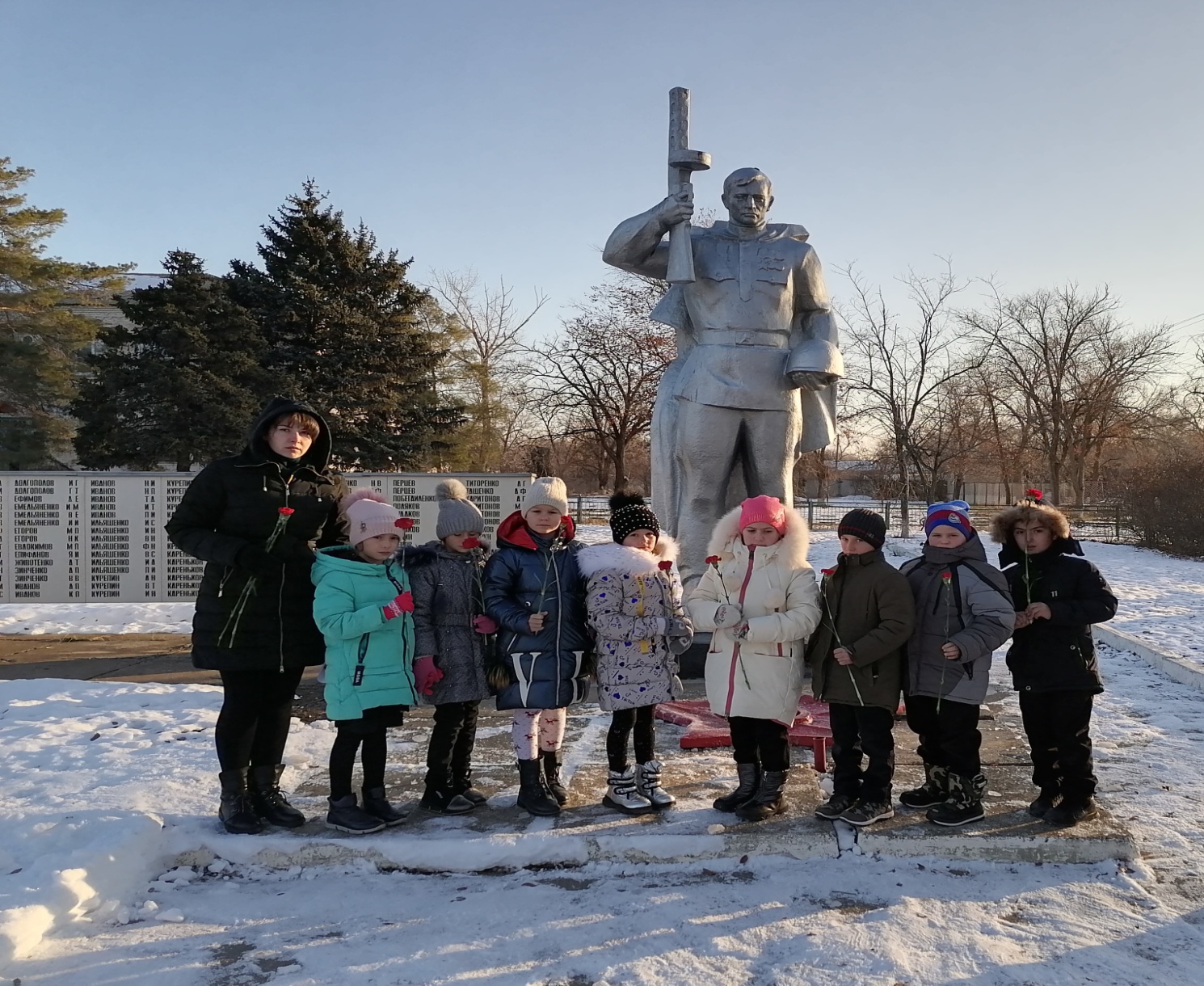 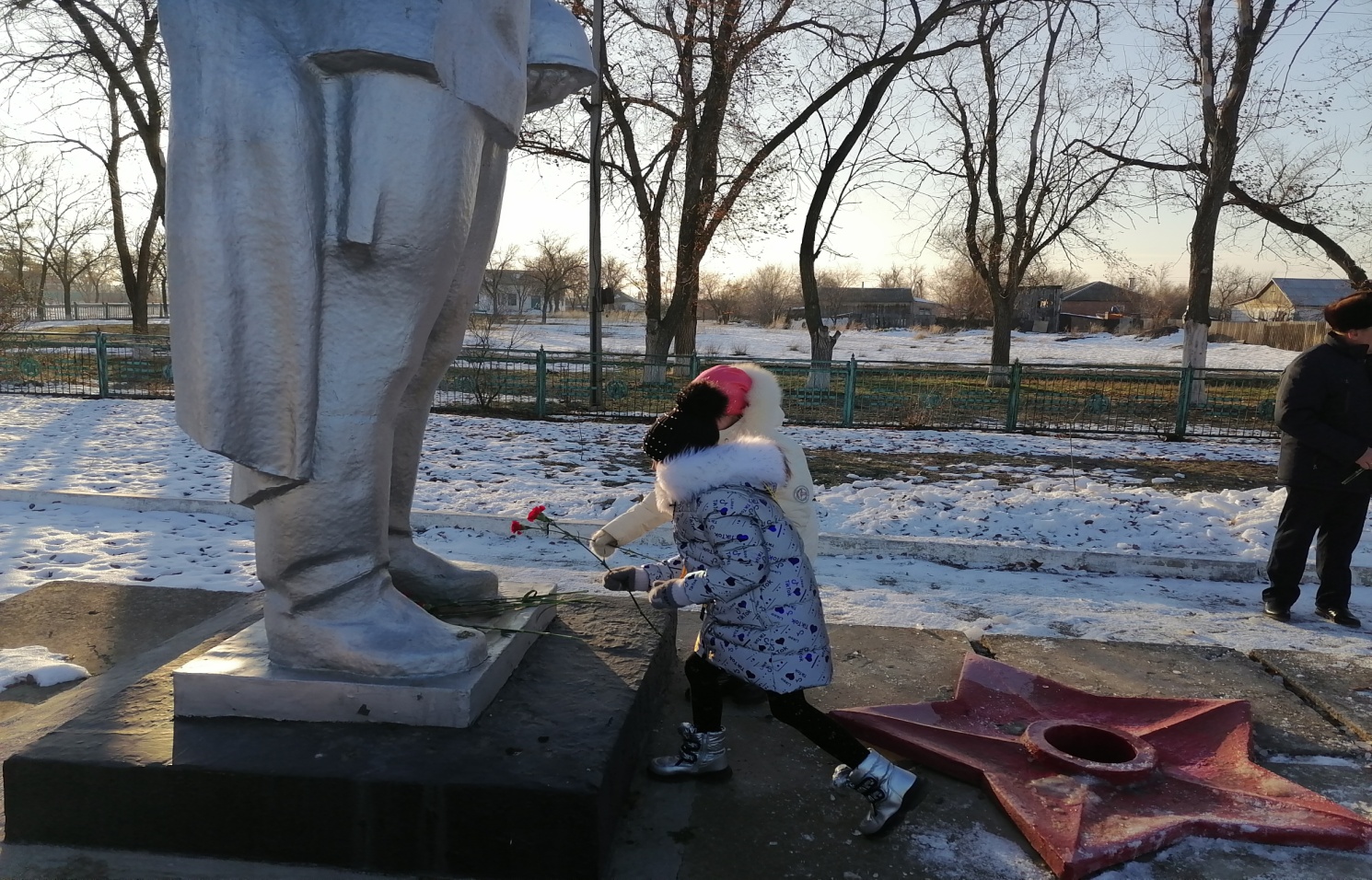 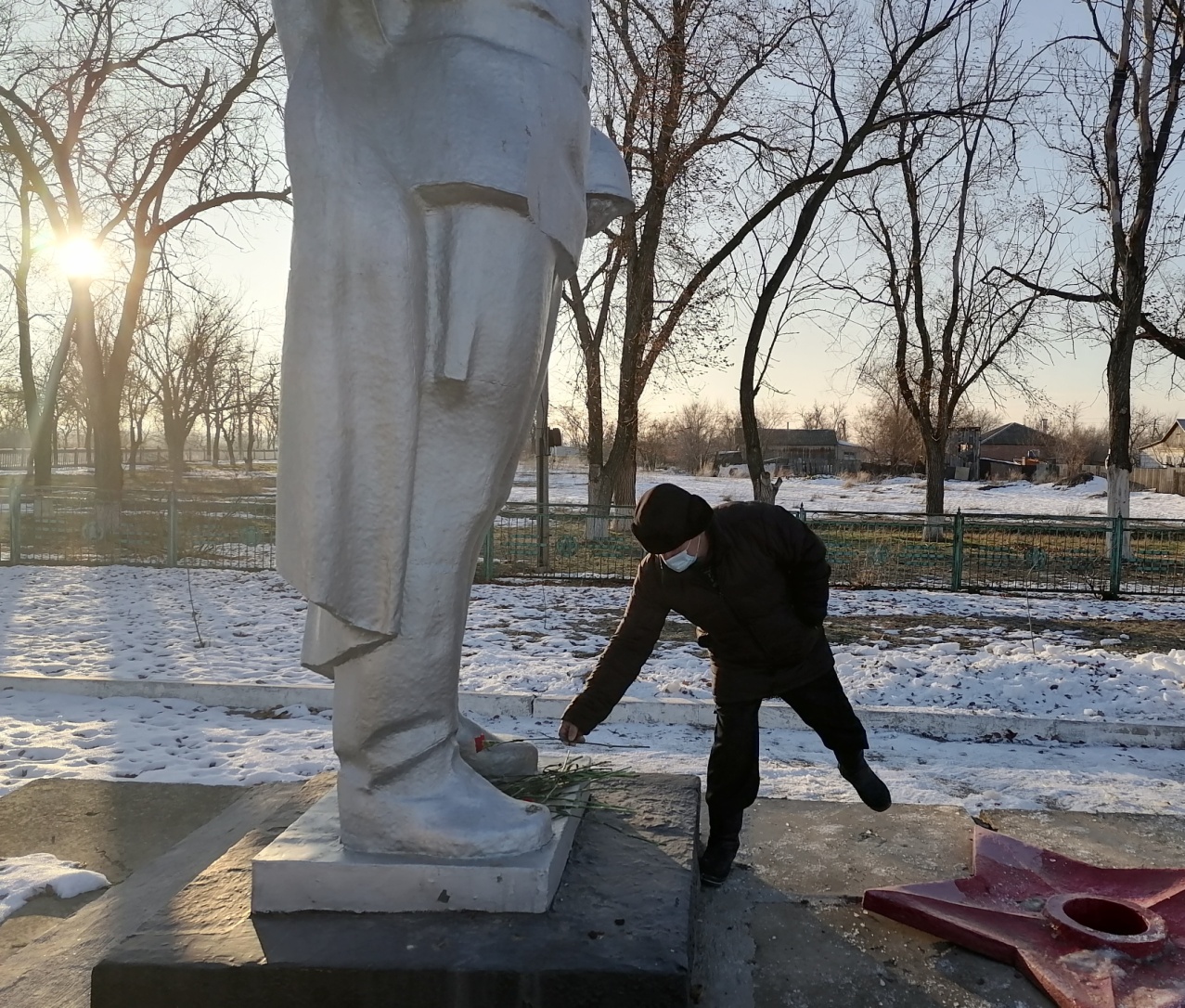 